               THE 32nd INTERNATIONAL BADMINTON           CUP 2017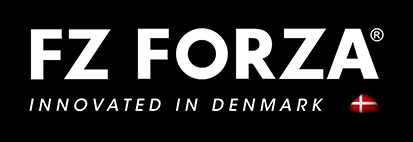                                           YOUTH TEAMS TOURNAMENTNamed Entry FormTeam: ………………………………………………………………PlayersCoachesDate: …………………………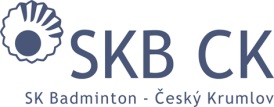 _______________________________________         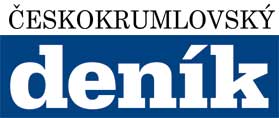 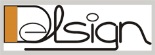 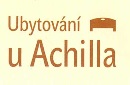 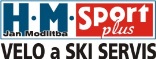 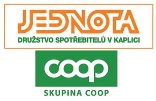 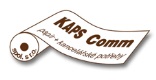 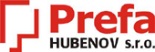 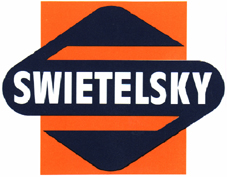 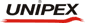 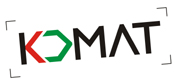 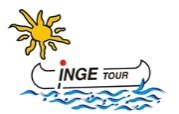 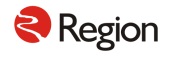 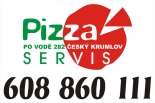 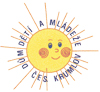 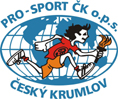 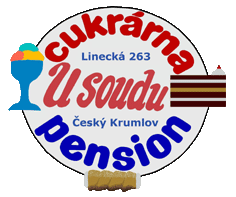 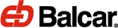 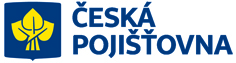 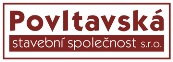            SignatureNameSurnameBornMale/FemaleNameSurnameMale/Female